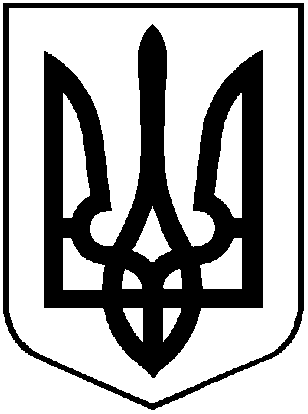 У К Р А Ї Н АХ М І Л Ь Н И Ц Ь К А   М І С Ь К А   Р А Д АВ І Н Н И Ц Ь К О Ї    О Б Л А С Т ІР І Ш Е Н Н Я  №73824.02.2017 року						                31  сесія міської радим. Хмільник                                                                                              7 скликання         Про внесення змін до рішення 30 сесії міської ради 7 скликання №702   від 27.01.2017 р.Розглянувши службову записку провідного спеціаліста відділу земельних відносин міської ради Косенка О.В. щодо внесення змін до рішення 30 сесії міської ради 7 скликання №702   від 27.01.2017 р., відповідно до ст. ст. 12, 81 Земельного кодексу України, керуючись ст. 26 Закону України «Про місцеве самоврядування в Україні», міська радаВИРІШИЛА:1.Внести змін в рішення рішенні 30 сесії міської ради 7 скликання №702   від 27.01.2017 р. «Про розгляд заяви Бичківської Л.Ф. щодо  земельної ділянки по вул.  Нагірна, 14.», слова та цифри:  «вул.  Нагірна, 14» замінити словами «вул.  Нагірна, 14Б».2. Відділу організаційно-кадрової роботи Хмільницької міської ради у документах постійного зберігання  зазначити факт та підставу внесення змін до рішень зазначених в п.1, 2 цього рішення. 3. Центру надання адміністративних послуг у м. Хмільнику видати Бичківській Л.Ф. чи особі, яка діє від її імені, витяги із рішення під підпис або направити листом з повідомленням.4. Контроль за виконанням цього рішення покласти на постійну комісію з питань комплексного розвитку міста, регулювання комунальної власності і земельних відносин міської ради /Прокопович Ю.І./.Міський голова 	         підпис        		С.Б. РедчикКопія вірнаЛист погодження до проекту рішення Хмільницької міської радиПро внесення змін до рішення 30 сесії міської ради 7 скликання №702   від 27.01.2017 р.Виконавець: 	Провідний спеціаліст відділу земельних відносин міської ради О.В. Косенко _______________________Погоджено:Секретар міської ради П.В. Крепкий  _____________________Начальник юридичного відділу міської радиН.А. Буликова   _________________________Начальник  управління містобудування та архітектури міської ради, головний архітектор міста М.М. Загниборода  __________________________Надіслати рішення:Відділу земельних відносин міської ради;Відділу організаційно-кадрової роботи Хмільницької міської ради. У К Р А Ї Н АХ М І Л Ь Н И Ц Ь К А   М І С Ь К А   Р А Д АВ І Н Н И Ц Ь К О Ї    О Б Л А С Т ІРІШЕННЯ №70227.01.2017 року						                    30 сесія міської радим. Хмільник                                                                                               7  скликання         Про розгляд заяви Бичківської Л.Ф. щодо  земельної ділянки по вул.  Нагірна, 14.Розглянувши заяву  гр. Бичківської Л.Ф про затвердження проекту із землеустрою щодо відведення земельної ділянки по зміні цільового призначення з ведення особистого селянського господарства на будівництво та обслуговування жилого будинку, господарських будівель і споруд, відповідно до  ст.ст. 12, 19, 20, 38, 40, 80, 81, 91, 116, 118, 125, 126, 186 Земельного кодексу України,  керуючись Законом України «Про Державний земельний кадастр», Законом України «Про землеустрій», Законом України «Про державну реєстрацію речових прав на нерухоме майно та їх обтяжень», ст. ст. 25, 26, 59 Закону України «Про місцеве самоврядування в Україні»,  міська радаВИРІШИЛА:1. Затвердити проект із землеустрою щодо зміни цільового призначення земельної ділянки з ведення особистого селянського господарства на будівництво та обслуговування жилого будинку, господарських будівель і споруд громадянці:- Бичківській Людмилі Францівні (ідентифікаційний номер 2529114225), зареєстрована у м. Хмільнику по вул. Нахімова, 20, площею 1200,0 кв.м. для  будівництва і обслуговування жилого будинку, господарських будівель і споруд по вул. Нагірна, 14, кадастровий номер 0510900000:00:004:0907 (державний акт на право власності на земельну ділянку ЯМ №061199, заява  від 06.12.2016 року);2. Попередити землевласницю визначених в п. 1 цього рішення про необхідність:Дотримання правил благоустрою території міста Хмільника.Безперешкодного надання представникам комунальних підприємств, служб, а також інших підприємств доступу до земельних ділянок для здійснення обслуговування та ремонту мереж які знаходяться в їхньому віданні та розташовані в межах наданих земельних ділянок.Дотримання вимог ст. 91 та глави 17 Земельного кодексу України.3. Центру надання адміністративних послуг у м. Хмільнику видати заявнику чи особі, яка діє від його імені, витяг із рішення та угоди до договорів оренди під підпис або направити листом з повідомленням.4. Контроль за виконанням цього рішення покласти на постійну комісію з питань комплексного розвитку міста, регулювання комунальної власності і земельних відносин міської ради /голова комісії Прокопович Ю.І./.Міський голова 	         підпис              		С.Б. РедчикКопія вірна: